PENGARUH CURRENT RATIO (CR) , DEBT TO EQUITY RATIO (DER), DAN RETURN ON ASSET (ROA) TERHADAP RETURN SAHAM PADA PERUSAHAAN PROPERTI YANG TERDAFTAR DI BURSA EFEK INDONESIA SELAMA PERIODE : 2014 - 2017Oleh:Nama	: Steven Hendra NIM : 27150218SkripsiDiajukan sebagai salah satu syarat untukmemperoleh gelar Sarjana EkonomiProgram Studi ManajemenKonsentrasi Keuangan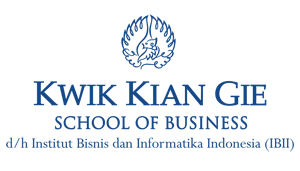 INSTITUT BISNIS DAN INFORMATIKA KWIK KIAN GIEJAKARTAJANUARI 2019